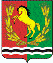 СОВЕТ ДЕПУТАТОВ МУНИЦИПАЛЬНОГО ОБРАЗОВАНИЯ КИСЛИНСКИЙ СЕЛЬСОВЕТ  АСЕКЕЕВСКОГО  РАЙОНА ОРЕНБУРГСКОЙ ОБЛАСТИтретьего созыва                                                        РЕШЕНИЕ                                                                                                         01.03.2019                                                                                                       №105Отчёт главы администрацииКислинского сельсовета за 2018 год                 В соответствии со ст. 26 Устава муниципального образования Кислинский сельсовет Асекеевского района Оренбургской области Совет депутатов муниципального образования Кислинский сельсовет решил:1. Отчёт главы администрации Кислинского сельсовета за 2018 год принять к сведению (отчёт прилагается).2.Настоящее решение вступает в силу после (опубликования) обнародования.Глава муниципальногообразования                                                                                       В.Л. Абрамов  Приложениек решению Совета депутатовмуниципального образованияКислинский сельсоветот 01.03.2019 года                                              Отчёт                         главы муниципального образования                  Кислинский сельсовет о проделанной работе за 2018 год  Глава сельсовета является главой администрации и руководит администрацией сельсовета на  принципах единоначалия. Работа  администрации строится в соответствии с квартальными планами, утверждёнными главой сельсовета, Совместно с планами работы всех  учреждений составляются более конкретные и развернутые планы на каждый  месяц. Для решения текущих вопросов в течение всего отчётного периода  проводились совещания при главе сельсовета с руководителями учреждений.          За отчётный период было издано – 31  постановлений, распоряжений -   22    по основной деятельности. Согласно инструкции по делопроизводству копии  постановлений и распоряжений при необходимости рассылались по  учреждениям и организациям.В целях контроля за соответствием издаваемых нормативно- правовых актов действующему законодательству, копии отправлялись в прокуратуру района.        Муниципальное образование имеет  собственный бюджет, который утверждается Советом депутатом до начала нового финансового года.        Доходы местного бюджета муниципального образования Кислинский сельсовет планировались   в размере 2417693 исполнено 2415315 рублей неисполненные назначения составили 2378 рубля или 0,1 % Расходная часть бюджета планировалась в сумме 2417693 рублей исполнена 2292710 рублей не исполнено 124983рубля 5,1%	 Значительную часть бюджетных расходов составляют расходы на обеспечение работы учреждений, в т.ч. заработная плата работников, благоустройство.Основным сельхозпроизводителем на территории сельсовета является     ООО «Кисла». Арендуют земли с/х назначения  000 «Кисла», ООО Юлдаш , КФХ Музирова Р.Ю., КФХ Хафизова А.Ф.,КФХ  Галимов Р.М.,Саразов М.Т.Необрабатываемых земель с/х назначения нет.             На территории сельсовета работает фельдшерско- акушерский пункт.   Заведующая ФАПом Хабибуллина Фания Гайсиевна  , ведёт приём населения, выполняет назначенные  процедуры.    Для обеспечения населения продуктами питания и товарами первой необходимости на территории сельсовета работает один магазин Асекеевского ПО и два магазина частных предпринимателей. Осуществлялась выездная торговля в п.Муслимовка и п.Кзыл-Юлдуз.         Отделение «Почта России» на территории сельсовета обеспечивает доставку писем  и газет населению, выдачу пенсий , пособий  осуществляется приём платежей от населения.      На балансе сельсовета находится здание Кислинского СДК, в котором расположена библиотека, водопровод, улично-дорожная сеть, уличное освещение в 2018 году на баланс сельсовета были переданы  из районной администрации административное здание  и здание гаража для легковых машин.    Силами работников СДК и библиотеки проводился текущий ремонт.   Требуется замена электропроводки в библиотеке.        Населённые пункты сельсовета электрофицированы и газифицированы. Уличное освещение состоит из 3 фонарей в пос. Кзыл-Юлдуз, 4 фонарей в  п. Муслимовка и 30 фонарей в с. Кисла.               Обеспечение населения водой, контроль за качеством воды осуществляет 000 «Кисла», платежи за воду не взимаются. Ремонтные работы в 2018году   проведены на сумму порядка 90000 руб.       Производился ремонт основной магистрали водопровода  силами ООО «Кисла» и администрации сельсовета. Заменен глубинный насос. Весной и летом   производилось грейдирование поселковых дорог.Проведен ремонт щебеночного покрытия дорожного полотна по улице Центральная , протяженностью 338метров.             В весеннее- летний период   организовывались субботники по уборке территории от мусора и борьбе с сорной растительностью. Производилась очистка полигона для твердых бытовых отходов, убирались несанкционированные свалки.     На территории сельсовета работал уполномоченный участковый полиции   Кирин С.В. .             При администрации сельсовета создана комиссия по делам  несовершеннолетних. Ведётся работа  с неблагополучными семьями, на учёте комиссии по делам несовершеннолетних состоит  одна  семья.               В настоящее время на учёте  нуждающихся в улучшении жилищных условий состоит 2 семьи.             Проводилась работа среди населения сельсовета по пожарной безопасности. На территории сельсовета произошло три возгарания  сухой травы               Объекты социальной сферы обеспечены средствами первичного пожаротушения.                 В связи с отсутствием на территории сельсовета нотариуса, администрация сельсовета совершает нотариальные действия предусмотренные законодательством для жителей поселения. Администрация сельсовета занималась регистрацией актов гражданского состояния. С сентября данные полномочия  переданы в отдел Загс Асекеевского района.  В 2018 году зарегистрировано:      рождений - 8 , смертей - 4 . Выдано 227 справки, составлено доверенностей  - 27.                Администрация сельсовета занимается воинским учётом и бронированием граждан пребывающих в запасе, а также постановкой  на воинский учёт граждан призывного возраста, доставкой  призывников на прохождение медицинской комиссии. В сельсовете находится штаб оповещения и пункт сбора муниципального образования.               Ежегодно утверждается номенклатура дел, по которой формируются дела  в администрации сельсовета. Документация является муниципальной собственностью и подлежит передаче на хранение в районный архив. В процессе подготовки документов к сдаче в архив проводится формирование и оформление дел, составление описи дел и актов о выделении и уничтожении документации.              В администрации сельсовета ведётся похозяйственный учёт,  Главным документом похозяйственного учёта является похозяйственная книга, в которую заносятся сведения о всех домовладениях на территории сельсовета, служат основой для статистического учёта.              Главой сельсовета и специалистом администрации ведётся приём граждан  по личным вопросам. Поступившие обращения рассматривались в установленный срок и по каждому принято соответствующее решение, которое регистрируется в журнале обращений граждан.              В целях организации летнего отдыха детей и подростков заведующей СДК, библиотекарем   разрабатывались планы по организации отдыха и занятости детей и подростков в дни   каникул.  В  сельском доме культуры проводились культурно - развлекательные  мероприятия для детей и взрослого населения.             На территории сельсовета проведено два собрания, на которых рассматривались вопросы по благоустройству села, пожарной безопасности и выпасе скота.              Специалистом администрации ежедневно производится выдача справок на  оформление пособий, субсидий на оплату коммунальных услуг малоимущим гражданам.             Проводилась работа среди населения по уплате в установленные сроки налогов.Администрация сельсовета оснащена современной оргтехникой.           Главной задачей на год администрация  сельсовета ставит продолжение работы по благоустройству населённых пунктов, по улучшению санитарного состояния территории сёл.№ п/пНаименование доходовЗапланированона 2018 годИсполненоза 2018 годРезультат по сумме(+) перевыполнение,(-) недовыполнение1.Налог на имущество1000,03291,0+2291,02.Земельный налог628000,0644303,0 +16303,03.Налог на доходы физ. лиц91000,0104819,0 +13819,04.Единый сельхоз. налог115000,026261,0 -88738,0     5.Государственная пошлина1000,010700,0  + 9700,0     6.Акцизы на дизельн-ое топливо, бензин, моторные масла225000,0241465,0 + 16465,0     7. Дотации на выравнивание уровня бюджетной обеспеченности 983100,0 983100,0 0,0    8.Субвенция на Осуществление полномочий по первичному воинскому учёту39513,039513,00,0  9.Субвенция на осуществление полномочий по Загсу1700,01700,00,0  10.Безвозмездные поступления           15000,015000,00,0  11.Доходы получаемые в виде арендной платы26000,026000,0    0,0  12.Межбюджетные трансферты передаваемые сельским поселениям для компенсации дополнительных расходов292380,0292380,0     0,0№ п/пНаименование учрежденияСумма расходов1.Общегосударственные вопросы 1047138	 2.культура664851	 3.Дорожное хозяйство4297853.Жилищно-коммунальное хозяйство109720	 4.Мобилизационная и вневойсковая  подготовка                                                                                                                                                                                                                                                                                                                                                                                                             39513	 5.Содержание органов Загс 1700 